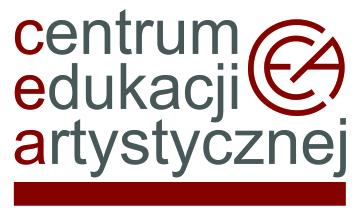 Szkoła Muzyczna I stopnia we WłodawieREGULAMINRegionalne warsztaty pianistyczne dla nauczycieli fortepianu szkół muzycznych I st. regionu lubelskiego.I ORGANIZATORZY WARSZTATÓW:1. Centrum Edukacji Artystycznej – główny organizator2. Szkoła Muzyczna I stopnia we WłodawieII CELE WARSZTATÓW:1.Doskonalenie warsztatu technicznego  gry na fortepianie2.Rozwijanie inspiracji  wykonawczych i swobody muzykowania.3.Wymiana doświadczeń pomiędzy wykładowcami oraz nauczycielami.4.Uczestnictwo w szczególnym wydarzeniu kulturalnym -koncercie we Włodawskiej Muszli Koncertowej, w pięknym przyrodniczo zakątku Polesia.(w zależności od pogody)III ORGANIZACJA WARSZTATÓW:1. Warsztaty odbędą się w dniach 8-9 czerwca 2018 roku w Sali wielofunkcyjnej przy parafii pw. Najświętszego Serca Jezusowego we Włodawie, ul. Chełmska 20, 22-200 Włodawa2. Organizację warsztatów koordynuje i szczegółowych informacji udzielająDyrektor Paweł Łobacz tel.519 088 992 i Nina Skiba tel.733 838 7513. Regionalne Warsztaty pianistyczne adresowane są do nauczycieli fortepianu w Szkołach Muzycznych I stopnia regionu lubelskiego.4. Zgłoszenia należy przesyłać w terminie do 6 czerwca 2018 r. drogą elektroniczną 
na adres: smi@wlodawa.euW zgłoszeniu należy podać:1.Imię i nazwisko nauczyciela.2.Nazwę szkoły.3.Klasy, w których nauczyciel uczy (cykl 6-letni, 4-letni itp.)3.Obecność przez dwa dni czy jeden (który).4.Chęć rezerwacji noclegu i obiadu (bliższe informacje u koordynatorów).IV HARMONOGRAM WARSZTATÓW:Harmonogram imprezy:Dzień I 08.06.2018 (piątek)10.00 - powitanie gości, słowo wstępne, barek kawowy10.30-12.00 –wykład prof. M. Pablich12.00-12.15 - przerwa12.15-14.30 - warsztaty prof. M. Pablich14.30-15.30 - obiad15.30-17.45 - warsztaty prof. M. Pablich17.45-18.00 - przerwa18.00-19.30 - konsultacje prof. M. Pablich, prof. J. Skorek-Munch, prof. A. Szulc Brzyska Dzień  II  09.06.2018 (sobota)9.00–10.30 - wykład prof. A. Szulc Brzyska10.30-10.45 - przerwa10.45-13.00 –warsztaty prof. A. Szulc Brzyska13.00-14.00 - obiad14.00-15.30 - wykład prof. J. Skorek-Munch15.30-15.45 - przerwa15.45–18.00 – warsztaty prof. J. Skorek-Munch19.00–20.30 - koncert prof. J. Skorek-Munch, prof. A. Szulc BrzyskaWszelkie zmiany w harmonogramie warsztatów podane będą na stronie szkoły www.smi.wlodawa.eu